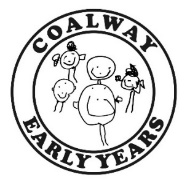 At Coalway Early Years we promote the safety and welfare of all children in our care. We believe our staff should be completely attentive during their hours of working to ensure all children in the nursery receive good quality care and education. To ensure the safety and well-being of children we do not allow staff to use personal mobile phones or smart-watches/fit bits during working hours. We require our staff to be responsible and professional in their use of social networking sites in relation to any connection to the nursery, nursery staff, parents or children.   We ask parents and visitors to respect and adhere to our policy.Staff must adhere to the following: Mobile phones/smart-watches are either turned off or on silent and not accessed during your working hoursMobile phones/smart-watches can only be used on a designated break and then this must be away from the childrenMobile phones/smart-watches should be stored safely in the office area at all times during the hours of your working dayDuring outings, lead member of staff will take their own mobile phone for emergency use only. Photographs must not be taken of the children on any phones or any other personal information storage device – only cameras and tablets belonging to the nursery will be used for this purpose.  In line with GDPR, parents are informed of why we use photographs and of how they are stored – photographs are used for Parenta uploads, for displays and for marketing purposes on our website or in the press.  We obtain parental permission separately for these purposes.  On occasion we may use photographs of the staff, children or parents on our Facebook page with consent.  We have a public Facebook page.  This is managed by the manager and other designated administrators. On occasion we may post photographs and/ or personal information with written parental/carer consent.  In line with GDPR, cameras and tablets are stored securely and never taken off site. Photographs are deleted from the cameras and tablets once used.Staff must not post anything on to social networking sites such as Facebook that could be construed to have any impact on the nursery’s reputation or relate to the nursery or any children attending the nursery in any way.Staff must not post anything on to social networking sites that could offend any other member of staff or parent using the nurseryIf staff choose to allow parents to view their page on social networking sites this relationship must remain professional at all timesIf any of the above points are not followed then the member of staff involved will face disciplinary action, which could result in dismissal.Parents and visitors use of mobile phones, smart-watches and social networkingWhilst we recognise that there may be emergency situations which necessitate the use of a mobile telephone, in order to ensure the safety and welfare of children in our care and share information about the child’s day, parents and visitors are kindly asked to refrain from using their mobile telephones whilst in the nursery or when collecting or dropping off their children.We promote the safety and welfare of all staff and children and therefore ask parents and visitors not to post, publically or privately, information about any child on social media sites such as Facebook and Twitter. We ask all parents and visitors to follow this policy to ensure that information about children, images and information do not fall into the wrong hands.Parents/visitors are invited to share any concerns regarding inappropriate use of social media through the official procedures (please refer to the partnership with parents policy, complaints procedures and grievance policy)’. This policy was adopted onSigned (nursery manager)Signed (Chair or Committee)Date for reviewDate for reviewDate for reviewDate for review